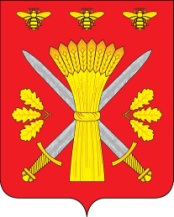 РОССИЙСКАЯ ФЕДЕРАЦИЯОРЛОВСКАЯ ОБЛАСТЬАДМИНИСТРАЦИЯ ТРОСНЯНСКОГО РАЙОНАРАСПОРЯЖЕНИЕот  25  мая 2020 г.                                                                                                               №72-р                        с.ТроснаО проведении месячника антинаркотической направленности и популяризации здорового образа жизни на территории Троснянского района Орловской области.В соответствии  с областным планом мероприятий по подготовке и проведению месячника антинаркотической направленности и популяризации здорового образа жизни, утверждённым председателем антинаркотической комиссии, Губернатором и Председателем Правительства 28.04.2020г., планом работы районной антинаркотической комиссии ОБЯЗЫВАЮ:С 26.05.2020г. по 26.06.2020г. провести районный месячник антинаркотической направленности и популяризации здорового образа жизни на территории Троснянского района. Утвердить положение о проведении месячника антинаркотической направленности и популяризации здорового образа жизни. (Приложение 1)Утвердить план мероприятий по подготовке и проведению месячника антинаркотической направленности и популяризации здорового образа жизни на территории Троснянского района. (Приложение 2)Утвердить состав оргкомитета по проведению месячника антинаркотической направленности и популяризации здорового образа жизни (Приложение 3) 5.    Контроль над исполнением приказа оставляю за собой.Глава района                                                                                     А.И.Насонов